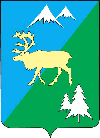 П О С Т А Н О В Л Е Н И Е   АДМИНИСТРАЦИИ БЫСТРИНСКОГО МУНИЦИПАЛЬНОГО РАЙОНА684350, Камчатский  край, Быстринскийрайон, с. Эссо, ул. Терешковой, 1, тел/факс 21-330http://essobmr.ru   admesso@yandex.ruот 03.06.2021 № 264	В целях всестороннего учета мнения жителей Быстринского муниципального района при принятии органами местного самоуправления общественно значимых решений в социально-экономической сфере и реализации муниципальной	 политики, вовлечения широких кругов общественности в процесс развития муниципального района, а также реализации конституционных прав граждан в области местного самоуправления, в соответствии с Федеральным законом Российской Федерации от 06 октября 2003 №131-ФЗ «Об общих принципах организации местного самоуправления в Российской Федерации», Федеральным законом Российской Федерации от 21.07.2014 № 212-ФЗ (ред. от 27.12.2018) «Об основах общественного контроля в Российской Федерации», руководствуясь статьей 34 Устава Быстринского муниципального района ПОСТАНОВЛЯЮ:1. Создать Общественный Совет при администрации Быстринского Муниципального района для взаимодействия с населением, общественными организациями и объединениями и другими общественными образованиями в целях решения вопросов местного значения, прозрачности работы администрации Быстринского муниципального, создания благоприятной для проживания общественно-политической среды.2. Утвердить Положение об Общественном Совете (Приложение N 1).
3. Утвердить состав общественного Совета при администрации Быстринского муниципального района (Приложение N 2).4. Утвердить форму заявления (Приложение № 3).5. Утвердить форму Согласия на обработку персональных данных (Приложение № 4)._________________________________Разослано: дело, библиотеки района, прокуратура, официальный сайт администрации БМР6. Обнародовать настоящее Постановление на официальном сайте администрации Быстринского муниципального района.7.  Контроль за исполнением настоящего постановления оставляю за собой.Глава Быстринскогомуниципального района                                         		  А.В. ВьюновЛицо, курирующее данное направление служебной  деятельности _________________________				(подпись, Фамилия, инициалы, дата)Начальник (советник)  юридического отдела  _______________________ Т.В. Авдеева						(подпись, Фамилия, инициалы, дата)Исполнитель  документа ____________________________Е.В. Сучкова					(подпись, Фамилия, инициалы, дата)Приложение № 1К Постановлению Главы Быстринского муниципального района№_____ от «___»________2021 г.
Положение об Общественном Совете при администрации Быстринского муниципального района
1. Общие положения1.1. Общественный Совет (далее - Совет) создается в целях организации взаимодействия органов местного самоуправления с населением, предприятиями, учреждениями, общественными, религиозными, национальными объединениями, осуществляющими свою деятельность на территории Быстринского муниципального района.1.2. Совет является постоянно действующим совещательно - консультативным органом.
1.3. В своей деятельности общественный совет руководствуется Конституцией Российской Федерации, федеральными конституционными законами, федеральными законами, указами и распоряжениями Президента Российской Федерации, постановлениями и распоряжениями Правительства Российской Федерации, законами Камчатского края, указами и распоряжениями губернатора камчатского края, муниципальными правовыми актами, а также настоящим Положением.1.4. Совет строит свою работу на основе гласности, коллегиальности и работает на общественных началах, осуществляет свою деятельность в интересах жителей Быстринского муниципального района.1.5. Совет утверждается постановлением главы Быстринского муниципального района из кандидатур, представляемых главе общественными, религиозными, национальными и иными организациями.
1.6. Совет создается на срок полномочий главы Быстринского муниципального района.1.7. Общественный Совет осуществляет свою деятельность на непостоянной основе.1.8. Общественный Совет сотрудничает с администрацией Быстринского муниципального района. Направляет своих представителей для участия в заседаниях тематических совещаний и круглых столов при главе Быстринского муниципального района.1.9. Администрация Быстринского муниципального района оказывает  Общественному Совету содействие в организационно-технических вопросах.1.10. Общественный Совет не является юридическим лицом.1.11. Статус и наименование «Общественный Совет при администрации Быстринского муниципального района» не может использоваться иными лицами и организациями на территории Быстринского муниципального района.2. Цели и задачи Совета2.1. Совет создается в целях:
- привлечения широких кругов общественности к решению важнейших социально-экономических и политических задач развития Быстринского муниципального района, а также вопросов местного значения;
- развития практики эффективного и конструктивного диалога и взаимодействия с населением, предприятиями, учреждениями, общественными, религиозными, национальными объединениями, осуществляющими свою деятельность на территории Быстринского муниципального района с органами местного самоуправления по созданию благоприятных условий для повышения качества жизни жителей района;- обеспечения принципа, гласности и открытости в деятельности органов местного самоуправления муниципального образования;- рассмотрения и обсуждения инициатив граждан, некоммерческих общественных организаций и выработка соответствующих согласованных предложений органам местного самоуправления муниципальных образований;
2.2. Основные задачи деятельности Совета:
- проведение необходимых консультаций и согласование позиций по общественно значимым вопросам;
- обеспечение участия общественных объединений, предприятий и учреждений в разработке и реализации целевых муниципальных программ и проектов, а также благотворительных, социально-культурных программ на территории района;
- выработка предложений по созданию благоприятных условий для социально-экономического и политического развития района;
- содействие формированию у граждан базовой системы нравственных и патриотических ценностей путем плодотворного сотрудничества с ними;
- изучение и обобщение общественного мнения по наиболее важным вопросам, содействие в определении основных приоритетов социальной политики в поселении, учет общественного мнения при принятии решений органами местного самоуправления;
- защите конституционных прав, свобод и законных интересов жителей района.
3. Полномочия Совета Для реализации своих целей и задач Совет наделяется следующими полномочиями:- осуществлять общественный  контроль, в формах и порядке, предусмотренные федеральным, региональным законодательством и муниципальными нормативными правовыми актами;- готовить предложения Главе Быстринского муниципального района по вопросам общественного и социально-экономического развития района;
- запрашивать в установленном порядке в органах местного самоуправления материалы и информацию необходимую для работы Совета;- приглашать на заседания Совета представителей
органов местного самоуправления, руководителей предприятий учреждений и организаций независимо от форм собственности;- создавать комиссии и рабочие группы по основным направлениям деятельности Совета;- привлекать при необходимости к работе Совета экспертов;
- доводит решения Совета до жителей района через средства массовой информации;- организовывать работу общественной приемной;- представлять в установленном порядке ходатайства о награждении почетными званиями лиц, внесших весомый вклад в развитие района;- организовывать и проводить семинары, конференции, заседания в формате «круглого стола» и другие подобные мероприятия по вопросам социально-экномического, общественно-политического и культурного развития района;- привлекать к работе Совета граждан и организации, а также иные общественные объединения, представители которых не вошли в состав Совета, непосредственно и (или) путем представления ими отзывов, предложений и замечаний в порядке, определяемом регламентом Совета;- направлять для рассмотрения администрации БМР свои решения, предложения, рекомендации, результаты мероприятий общественного контроля;- взаимодействовать со средствами массовой информации по освещению вопросов, обсуждаемых на заседаниях  Совета, а также с целью повышения уровня информированности граждан и организаций о деятельности органов местного самоуправления по результатам общественного контроля;- определять перечень приоритетных правовых актов и важнейших вопросов, относящихся к сфере деятельности района, которые подлежат обязательному рассмотрению Советом.4. Порядок выдвижения кандидатов в члены Общественного Совета4.1. Правом выдвижения кандидатов в члены Общественного Совета обладают:1) граждане, достигшие 18 летнего возраста официально зарегистрированные по месту жительства на территории Быстринского муниципального района   не менее 1 года.2) организаций, общественных объединений, зарегистрированных в соответствии с действующим законодательством и осуществляющих свою деятельность - представителей профессиональных, творческих и деловых кругов на территории Быстринского муниципального района;3) собрания граждан, инициативных групп граждан на территории Быстринского муниципального района;4.2. Информационное сообщение о начале формирования нового состава Совета публикуется в районной газете " в районной  газете «Новая жизнь» и размещается на официальном сайте  Администрации Быстринского муниципального района  в информационно-телекоммуникационной сети Интернет не позднее, чем за 30 дней до истечения срока полномочий действующего состава Совета.4.3. Граждане, изъявившие желание выдвинуть свою кандидатуру обращаются в администрацию Быстринского муниципального района в отдел организационно-информационной и кадровой работы.4.4. Организация, изъявившая желание выдвинуть своего кандидата (представителя) в  Совет, в месячный срок со дня официального опубликования в средствах массовой информации информационного сообщения о формировании Совета направляет главе Быстринского муниципального района заявление о рассмотрении кандидатуры для включения своего представителя в состав Общественного Совета, оформленное решением руководящего коллегиального органа организации.4.5. К заявлению прикладывается копия свидетельства о государственной регистрации организации, решение полномочного в соответствии с уставом организации органа о выдвижении кандидата в члены Совета, сведения о кандидате и письменное согласие кандидата на участие в работе Общественного Совета.4.6. Группа граждан, выдвигающая кандидата в члены Общественного Совета предоставляет протокол собрания граждан. 4.7. Не допускаются к выдвижению кандидатов в члены Совета следующие общественные объединения: -объединения, зарегистрированные менее чем за один год до дня истечения срока полномочий членов Совета действующего состава, либо до дня формирования в соответствии с настоящим Положением первого состава Совета;- политические партии;- объединения, которым в соответствии с Федеральным законом Российской Федерации от 25.07.2002 № 114-ФЗ "О противодействии экстремистской деятельности" (далее - Федеральный закон "О противодействии экстремистской деятельности") вынесено предупреждение в письменной форме о недопустимости осуществления экстремистской деятельности, в течение одного года со дня вынесения предупреждения, если оно не было признано судом незаконным;- объединения, деятельность которых приостановлена в соответствии с Федеральным законом "О противодействии экстремистской деятельности", если решение о приостановлении не было признано судом незаконным.5. Порядок формирования и деятельность Совета5.1. С инициативой по созданию Совета выступает Глава Быстринского муниципального района путем принятия распоряжения Администрации Быстринского муниципального района, которое публикуется в районной   газете «Новая жизнь» и размещается на официальном сайте  Администрации Быстринского муниципального района в информационно-телекоммуникационной сети Интернет. Минимальное количество состава Совета 7 человек,  максимальное количеством членов не ограничивается. 5.2. Совет формируется на основе добровольного участия граждан, проживающих на территории Быстринского муниципального района, из представителей предприятий, учреждений, организаций, общественных объединений и других организаций, осуществляющих свою деятельность на территории района.5.3. Совет создаётся  из числа граждан, представителей организаций, общественных объединений,  представителей профессиональных, творческих и деловых кругов обратившихся в администрацию Быстринского муниципального района в отдел организационно-информационной и кадровой работы с целью внесения  их как кандидатов в состав Совета.5.4. Положение о Совете,  а также изменения и дополнения к нему утверждаются Постановлением Главы Быстринского муниципального района.5.5. Первое  заседание Совета проводится не позднее 30 дней со дня принятия постановления Администрации Быстринского муниципального района о создании Совета.
5.6. Совет проводит заседания согласно плану, в местах, согласованных с главой Быстринского муниципального района.				6. Члены Совета6.1. Члены Совета выполняют свою работу на общественных началах;6.2. Члены Совета осуществляют свою деятельность на непостоянной основе;6.3. Члены Совета имеют равные права и обязанности, осуществляют свою деятельность лично и не вправе делегировать свои полномочия другим лицам;6.4. Член  Совета обязан:
- руководствоваться высокими общественными интересами, исходить из честного, разумного, добросовестного исполнения своих обязанностей;
- выполнять решения, принятые Советом;
- выполнять свою работу в соответствии с действующим законодательством;
-относиться к коллегам в духе уважения, доверия и благожелательного сотрудничества;
- воздерживаться в публичной полемике от грубых и некорректных выражений;
- заботиться о повышении авторитета Совета;
- руководствоваться принципами законности, беспристрастности и справедливости;
- проявлять уважение к убеждениям, традициям, культурным особенностям этнических и социальных групп, религиозных конфессий, способствовать межнациональному и межконфессиональному миру и согласию;
- не допускать высказываний, заявлений, обращений от имени  Совета или его рабочих органов, не будучи на то ими уполномоченным.
7. Регламент  Совета:
7.1. Руководство деятельностью Совета возлагается на председателя Совета. Председатель, заместитель председателя и ответственный секретарь Совета избирается Советом простым большинством голосов;
7.2. Председатель Совета:-осуществляет общее руководство Советом;
-распределяет обязанности между членами Совета;
- формирует план работы Совета и повестку дня очередного заседания Совета на основе предложения членов Совета или главы Быстринского муниципального района, а также порядок рассмотрения вопросов на заседании Совета;
- дает поручения заместителю председателя Совета, секретарю, членам Совета по вопросам подготовки заседания и выработки проектов решения.
- организует подготовку заседания Совета;
- ведет заседание Совета;
- подписывает протокол заседания и решения Совета;
- информирует  Совет о реализации принятых решений;
- представляет Совет во взаимодействии с органами местного самоуправления;
- в случае необходимости передает полномочия Председателя Совета заместителю или иному уполномоченному из числа членов Совета.
7.3. Заседания Совета проводятся по мере необходимости, но не реже одного раза в квартал. Внеочередные заседания Совета созываются по инициативе Главы Быстринского муниципального района или председателя Совета.
7.4. Заседание Совета считается правомочным, если на нем присутствует более половины его членов.
7.5. Совет принимает решения открытым голосованием простым большинством голосов от числа присутствующих на заседании. В случае равенства голосов голос председателя Совета является решающим. Не согласные с решением Совета (не менее чем одна пятая часть присутствующих его членов) могут принять альтернативное решение, оформив его как особое мнение.
7.6. Решения Совета носят рекомендательный характер и принимаются в форме заключений, предложений и обращений.
7.7. Решение Совета считается правомочным, если за него проголосовало 2/3 его членов.
7.8. Решение Совета, подписывается председательствующим на заседании и направляется Главе Быстринского муниципального района.
7.9. Секретарь Совета осуществляет организационно-техническую работу по подготовке и проведению заседаний, оформлению документов по результатам работы Совета.
7.10. По основным направлениям деятельности  Совета могут образовываться постоянные комиссии.
7.11. Для подготовки и проработки конкретных вопросов деятельности  Совета могут образовываться временные рабочие группы. Для работы в составе рабочих групп наряду с членами Совета могут привлекаться представители общественных и иных организаций, специалисты, независимые эксперты, а также активные граждане района.
7.12. По итогам работы за год  Советом готовится ежегодный доклад, который представляется Главе Быстринского муниципального района.
7.13. Основными формами работы Совета являются:
- заседания  Совета и комиссий Совета;
- слушания по общественно важным проблемам общественной жизни;
- участие в рассмотрении нормативных правовых актов органов местного самоуправления;
- сбор и обработка информации об инициативах жителей поселения и действующих на его территории общественных объединений;
- информирование жителей поселения о деятельности Совета, об общественных и гражданских инициативах через средства массовой информации (обнародование);
7.14. Деятельность Совета осуществляется на принципах открытости и гласности.
7.15. Органы местного самоуправления муниципального образования представляют по запросу Совета сведения, необходимые ему для исполнения своих полномочий, за исключением сведений, которые составляют государственную и иную охраняемую законом и иными нормативными актами тайну.
7.16. Полномочия члена Совета прекращаются в случае:-истечение срока его полномочий- подачи им заявления о выходе из состава Совета;- неспособности его по состоянию здоровья участвовать в работе Совета;- вступления в законную силу вынесенного в отношении него обвинительного приговора суда;
- отсутствия на заседаниях Общественного Совета и комиссий Совета без уважительной причины более трех раз.Приложение № 2К Постановлению Главы Быстринского муниципального района№_____ от «___»________2021 г.
СПИСОК членов Общественного Совета при администрации Быстринского муниципального районаПриложение № 3К Постановлению Главы Быстринского муниципального района№_____ от «___»________2021 г.ЗАЯВЛЕНИЕ    Даю согласие на включение меня в состав Общественного Совета при Администрации  Быстринского муниципального района. С Положением  об Общественном  Совете  при Администрации Быстринского муниципального района,  регулирующим  деятельность членов Общественного Совета, ознакомлен (а).    О себе сообщаю следующие сведения:    1. Дата и место рождения __________________________________________    2. Гражданство ___________________________________________________    3. Образование___________________________________________________    4. Ученая степень, ученое звание ___________________________________    5. Место работы и занимаемая должность ____________________________    6. Наличие   государственных,   региональных, муниципальных   наград,              поощрений ____________________________________________________    7. Неснятых и непогашенных судимостей не имею.    8. Адрес места жительства _________________________________________    9. Телефон ______________________________________________________  10. Принадлежность к политической партии либо иному общественному          объединению и статус в нём ______________________________________  11. Опыт  работы  в  общественной  сфере,  перечень занимаемых выборных           должностей ________________________________________________________________________ (собственноручная подпись,  дата)Приложение № 4К Постановлению Главы Быстринского муниципального района№_____ от «___»________2021 г.Согласие на обработку персональных данныхв члены Общественного совета  при администрации Быстринского муниципального районаЯ,_______________________________________________________________, (фамилия, имя, отчество (при наличии) зарегистрированный(ая) по адресу: ______________________________________________ _____________________________________________________________________________, паспорт: серия __________ номер _______________, кем и когда выдан ____________________________________________________________________________________________, в целях формирования состава Общественного совета при администрации Быстринского муниципального района даю согласие на обработку администрацией Быстринского муниципального района моих персональных данных: 1) фамилия, имя, отчество; дата, месяц, год и место рождения; информация об образовании; семейное положение; адрес регистрации, фактического проживания, телефон, адрес электронной почты; место работы (род занятий); информация о трудовом стаже, стаже работы в отрасли, стаже работы в занимаемой должности; государственные награды, иные награды и знаки отличия, почетные звания. Я также даю согласие на включение в целях информационного обеспечения в общедоступные источники персональных данных моих персональных данных: фамилии, имени, отчества, года и места рождения, адреса, номера телефона, сведений о профессии. Я проинформирован(а), что под обработкой персональных данных понимаются действия (операции) с персональными данными в соответствии с Федеральным законом от 27 июля 2006 года № 152-ФЗ «О персональных данных», конфиденциальность персональных данных соблюдается в рамках исполнения администрацией Быстринского муниципального района законодательства Российской Федерации. В целях исполнения законодательства о государственной гражданской службе и противодействия коррупции администрация Быстринского муниципального района имеет право осуществлять действия (операции) с моими персональными данными, включая сбор, систематизацию и организацию их проверки. Администрация Быстринского муниципального района вправе обрабатывать мои персональные данные посредством внесения их в электронную базу данных, включения в списки (реестры) и отчетные формы, предусмотренные документами, регламентирующими деятельность оператора. Настоящее согласие дано мной бессрочно с правом отзыва. Настоящее согласие вступает в силу с момента его подписания.  Я оставляю за собой право отозвать свое согласие в любое время посредством составления соответствующего письменного документа, который может быть направлен мной в адрес оператора по почте заказным письмом с уведомлением о вручении либо вручен лично представителю оператора и зарегистрирован в соответствии с правилами делопроизводства. Я ознакомлен(а) с тем, что в случае отзыва согласия на обработку персональных данных оператор вправе продолжить обработку персональных данных без моего согласия при наличии оснований, указанных в пунктах 2 – 11 части 1 статьи 6, части 2 статьи 10 и части 2 статьи 11 Федерального закона от 27 июля 2006 года № 152-ФЗ «О персональных данных». «____» _____________ 20___ г. 	_____________________ _________________________ 	(дата подписания) 	(подпись) 	(И.О.Фамилия)  О создании Общественного Совета при администрации Быстринского муниципального района N
п/пФамилия имя отчествоАдрес1Сычева Наталья Петровнас. Эссо ул. Набережная д.5 кв.22Тушина Наталья Петровнас. Эссо ул. Нагорная д.20 кв.13Греков Андрей Владимировичс. Эссо ул. Мостовая д.13 а кв.94Бушуева Светлана Владимировнас. Эссо ул. 50 лет Октября д.14 кв.25Журавлева Татьяна Ильиничнас. Эссо м-н Солнечный д.8 кв.16Стуканова Лидия Петровнас. Эссо ул. Нагорная д.5 кв.17Дейнека Геннадий Георгиевичс. Анавгай ул. Ленинская д.54 кв.1